Holiday Greeting Card Publisher instructions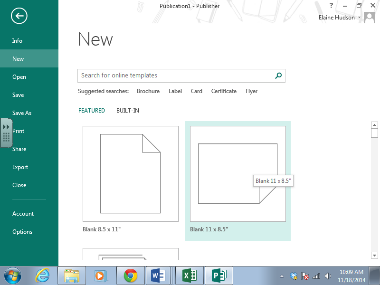 Open a blank document in Publisher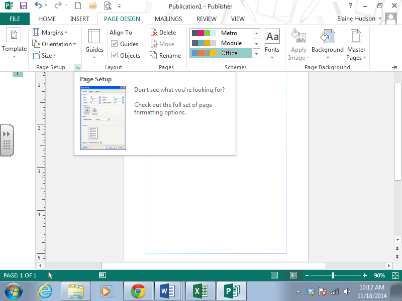 On the Page Design tab launch the Page Setup dialog boxChange the Layout Type to Folded card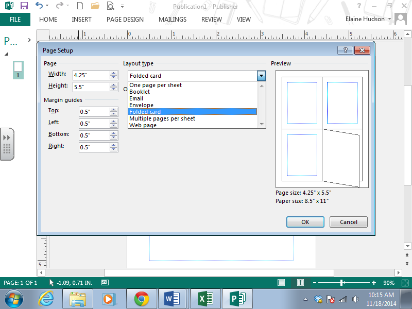 In the Sheet fold options select either Quarter-sheet side fold or Quarter-sheet top fold and click OK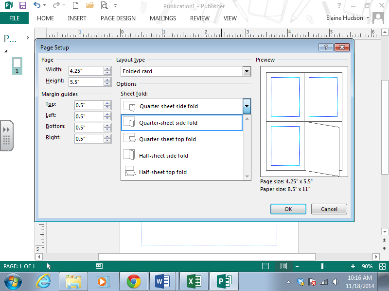 You should get the message below to which you will respond yes and begin designing your greeting card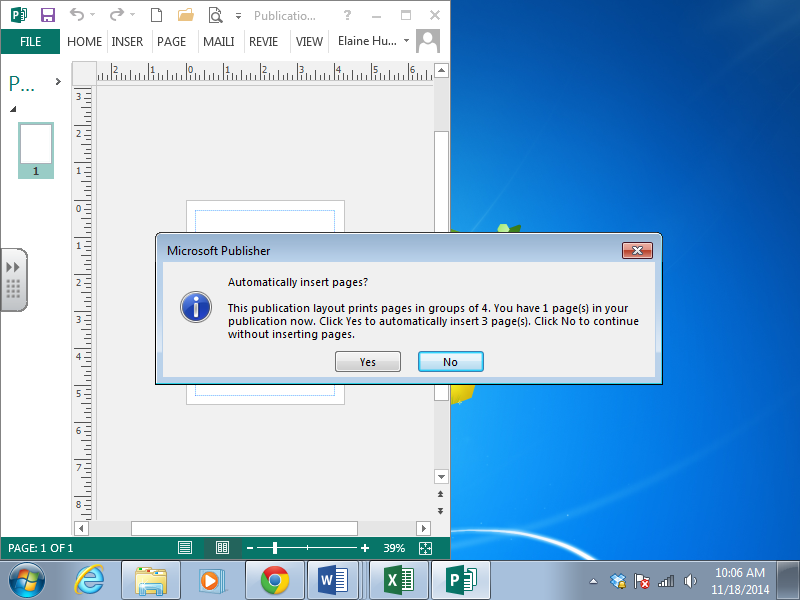 Holiday Greeting Card Word instructionsStart a NEW document and select cards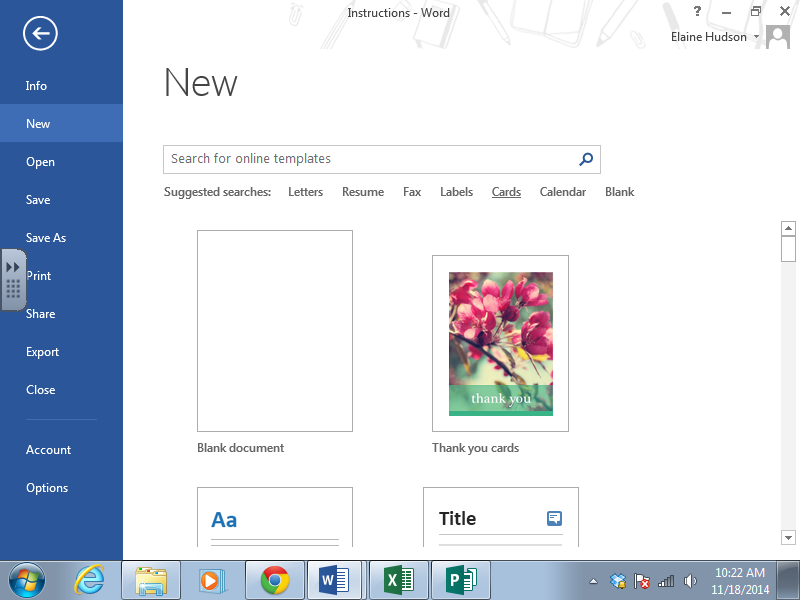 Select any quarter fold card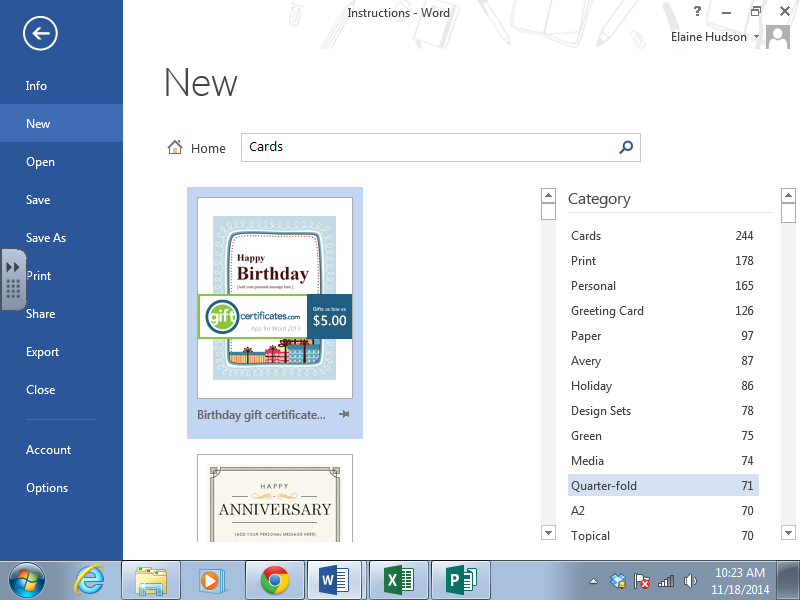 Edit it by deleting the template design and creating your own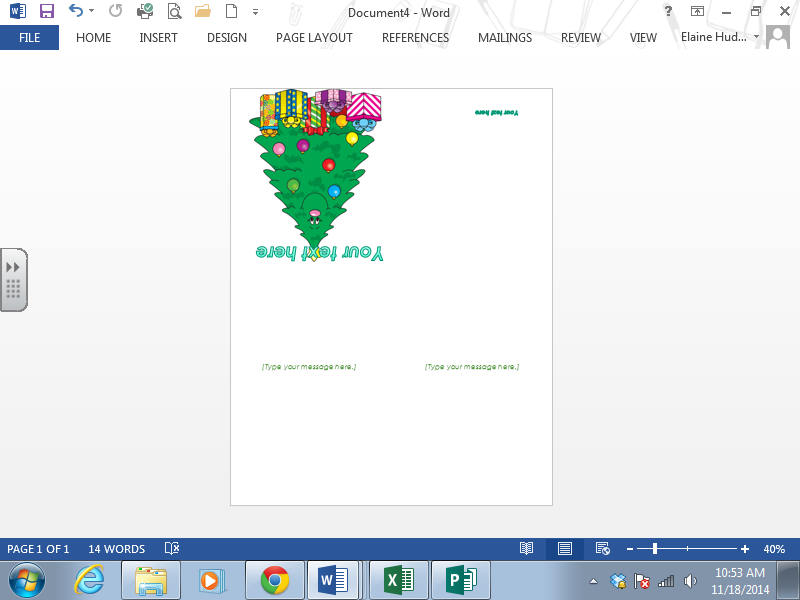 